Association « Le 8ème Jour » - reconnue d’intérêt général20 rue du Général De Gaulle – 59310 LANDASBULLETIN D’ADHESIONFaite un donBulletin à imprimer et compléter Nom       : ……………………………..  Prénom : ……………………….....Adresse  : …………………………………………………………………………..      OUI, je fais un don et je deviens adhérent de l’Association « Le 8ème Jour » OUI, je souhaite recevoir les informations (Lettre d’information, …) de l’Association par @-mail (à renseigner ci-après) :                   ----------------------------@-------------------------------Les données recueillies sur ce formulaire sont enregistrées dans un fichier informatisé de l’Association Le 8ème Jour dans le cadre de la gestion de votre don et l’émission du reçu fiscal. Elles serviront également à répondre à vos demandes, à communiquer avec vous et à faire appel à nouveau à votre générosité. Ces données sont conservées pendant la durée nécessaire à la réalisation des finalités précitées. Conformément à la Loi Informatique et Libertés, vous pouvez vous opposer à leur utilisation et vous disposez d’un droit d’accès aux données à caractère personnel pour leur rectification, limitation, portabilité ou effacement. Pour cela veuillez contacter l’Association le 8ème Jour, 20 rue du Général De Gaulle – 59310 Landas par courrier accompagné d’une copie de votre carte d’identité.  Pour toute question sur le traitement de vos données dans ce dispositif, vous pouvez contacter notre Délégué à la Protection des Données (DPO) : pa-baude@agencergpd.eu. En cas de difficulté, vous disposez du droit de saisie de la CNIL. Celle-ci peut être effectuée en ligne : www.cnil.fr ou par courrier : la CNIL, 3 place de Fontenoy- TSA 80715 – 75334 Paris Cedex 07. Si vous ne souhaitez pas recevoir de nouvelles sollicitations de notre part, cochez cette case  Je verse  ¤ 25 € (il ne vous en coûte que 8 € 50)	   ¤ 50 € (il ne vous en coûte que 17 €)	   ¤ 100 € (il ne vous en coûte que 34 €)	   ¤ autre ……… €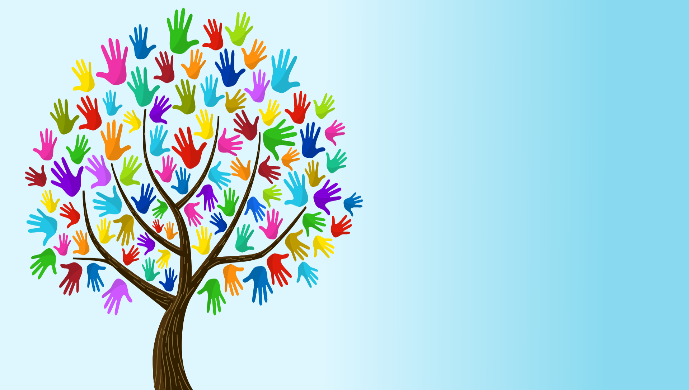 Progressons ENSEMBLE A    L’HORIZON 2025Je règle parChèque            Virement               IBAN : FR76 3007 6029 0311 5077 0020 094       BIC : NORDFRPP Le bulletin accompagné du chèque (en cas de règlement par chèque) est à retourner à l’Association « Le 8ème Jour », 20 rue du Général De Gaulle – 59310 LANDASEn cas de règlement par virement, merci de vous identifier dans le libellé.Je recevra, en retour, un reçu pour ma déclaration fiscale. Celui-ci vous parviendra en début d’année.Je règle parChèque            Virement               IBAN : FR76 3007 6029 0311 5077 0020 094       BIC : NORDFRPP Le bulletin accompagné du chèque (en cas de règlement par chèque) est à retourner à l’Association « Le 8ème Jour », 20 rue du Général De Gaulle – 59310 LANDASEn cas de règlement par virement, merci de vous identifier dans le libellé.Je recevra, en retour, un reçu pour ma déclaration fiscale. Celui-ci vous parviendra en début d’année.